Fiche d’inscription scolaire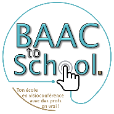 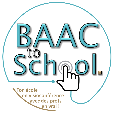 Baac to SchoolÀ remplir pour s’inscrireDate d’entrée dans l’établissement : 04-09-2023
Programme choisi (supprimer les mentions inutiles) : ÉCO ou PREMIUM ou CARTE PREMIUM
Pour le programme CARTE PREMIUM, supprimer les matières non choisies (en garder 3 minimum) :
Mathématiques / Français / Philosophie / Physique-Chimie / SVT / Histoire & Géo + EMC / Anglais / Espagnol / Technologie (3ème) / Enseignement scientifique / Sciences numériques et technologie (2nde) / Sciences économiques et sociales (2nde).

(Emplois du temps en page 2)ÉLÈVENOM, Prénom :
	Sexe : M ou F
Date de naissance :	
Classe de :
Troubles/Caractéristiques à signaler (Handicap, Dys, Harcèlement, TDA, HPI, TSA…) :

Adresse postale :	

REPRÉSENTANTS LÉGAUXPÈRE (ou TUTEUR)NOM, Prénom :
Adresse (si différente) :

Adresse-mail :
Téléphone portable :MÈRENOM, Prénom :
Adresse (si différente) :

Adresse-mail :
Téléphone portable :

Pour rendre nos échanges plus faciles et rapides, voici notre pseudo Messenger/Facebook :
Bernard Jenna Baac. Merci d’indiquer le vôtre :
Et de rejoindre notre groupe Facebook : https://www.facebook.com/groups/baactoschool 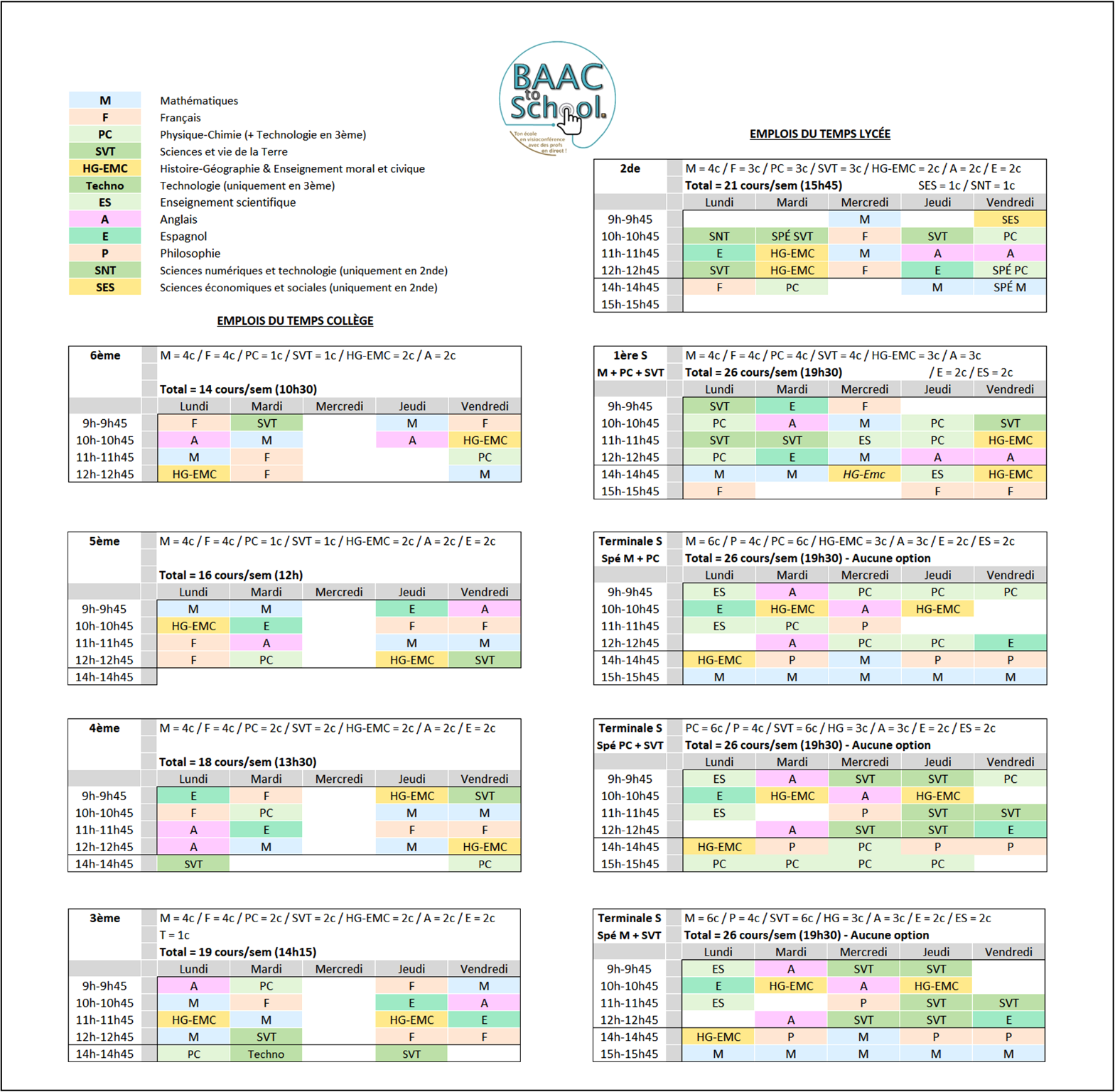 